WEEK VAN 6 SEPTEMBER 2021Maandag 6 septemberWortelsoepVarkensgebraad Cross & BlackwellRauwkostAardappelkroketten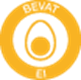 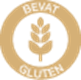 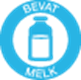 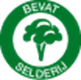 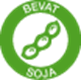 Dinsdag 7 septemberFaubonnesoepVis van dag ‘Dugléré’JuliennegroentenEbly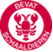 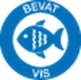 Donderdag 9 septemberPreisoepBraadworstBloemkool op Poolse wijzeNatuuraardappelenVrijdag 10 septemberBroccolisoepGegratineerde schotel met
macaroni en gekookte ham